 Образовательная квест-игра«Масленичная неделя»А.Б.Сущевский, педагог-организаторГУО «Центр детского творчества г.Березовка» Лидского района Гродненской области«Масленичная неделя» - под таким названием прошла квест - игра в ГУО «Центр детского творчества г.Берёзовка» Лидского района Гродненской области. Гостей под веселую музыку встречали Скоморохи. Они познакомили участников игры с названиями каждого дня масленичной недели, рассказали о традициях празднования Масленицы.Участникам игры нужно было пройти семь станций, которые соответствовали дням масленичной недели, и на каждой выполнить определенное задание: изобразить символ масленицы, нарядить чучело, метнуть валенок, приготовить тесто для блинов, в веселом хороводе показать свою удаль и смекалку. Дети от души повеселились, вдоволь наигрались, получили заряд бодрости и хорошего настроения.Цель: расширение знаний учащихся о традициях белорусского народа, их возрождение.Задачи: познакомить участников игры с названием и традициями каждого дня масленицы;развивать творческий потенциал детей через включение в коллективную деятельность, способствовать формированию чувства коллективизма; воспитывать гражданственность и патриотизм.Продолжительность игры: 1 час.Участники: 3 команды школ по 8 учащихся 6 – 7 классовХод мероприятия:Скоморох 1:Здравствуйте, ребята дорогие,Маленькие и большие!Здравствуйте, гости!Милости просим!Скоморох 2:Собирайтесь, гости!Встречать Масленицу годовую,Нашу гостьюшку дорогую!Масленицу широкую открываем,Веселье начинаем!Скоморох1:Ребята, а вы знаете, что это за праздник такой? (Выслушиваются ответы детей.)Скоморох2: Раньше прощались с зимой веселым праздником - Масленицей. В народе говорили: «Масленица зиму прощает, холодную жизнь кончает». Скоморох1:В этот праздник устраивали игры, водили хороводы. А Масленицу звали, приглашали.Скоморох2: Длилось это развесёлое гулянье целую неделю –с понедельника по воскресенье, и каждый день имел своё название:Скоморох 1: Понедельник-«Встреча»Скоморох 2: Вторник-«Зайгрыш»Скоморох 1: Среда-«Лакомка»Скоморох 2: Четверг-«Разгуляй четверток»Скоморох 1: Пятница-«Тещины вечера»Скоморох 2: Суббота-«Золовкины посиделки»Скоморох 1: Воскресенье – «Прощённый день»Скоморох2: Ребята, сегодня мы проводим квест – игру. Передвигаясь от станции к станции, вы будете узнавать интересные факты о Масленице. А подсказывать , куда двигаться,  вам будет карта.Скоморох1: Каждая группа получит маршрутные листы, в них указана последовательность станций, которые вы должны пройти. У каждой станции стоит табличка с названием дня масленичной недели, чтобы вы не запутались.Скоморох 2:В этот день запрещаетсяХодить по одному,
Думать и отвечать поодиночке,
Скоморох 1:Бегать в разные стороны,
Кричать в людных местах.Скоморох 2:РазрешаетсяХодить группой,
Думать и делать сообща,
Скоморох 1:Активно участвовать во всех конкурсах и играх,
Вести себя прилично.Вместе: Сегодня праздника девиз таков:«Играй - не ленись, знай себе - веселись!»Все группы собираются на площадке в большой круг. Координатор игры раздаёт каждой группе по карте с маршрутом.  Команды стартуют согласно жеребьёвке, с отсечкой времени 5 минут. Для  квеста задействованы 7 станций, на станциях находятся руководители, у каждого своё задание для детей. На выполнение заданий 5 минут.Станция 1 «Встреча».Руководитель станции: Сейчас мы познакомимся с командами трёх школ города. Каждая команда попробует познакомить нас с историей этого праздникаКоманда СШ №1, вам слово …….Продолжит команда СШ №2 …….А теперь слово команде СШ №3………Следующее задание для команд - изготовить символ Масленицы– солнце. Руководитель станции выставляет количество баллов в маршрутный лист.Станция 2 «Зайгрыш»Руководитель станции: По самому названию этого дня нетрудно догадаться о его происхождении. В этот день приветствовались всякого рода шутки, потехи и увеселения. Молодые парни присматривали себе невест, а девушки, в свою очередь, заглядывались на парней. Во вторник на вечеринках пели, веселились, играли, водили хороводы. Давайте и мы поиграем в одну из таких игр.Игра «Меткий стрелок». Дети бросают по 2 шишки в цель. Руководитель станции выставляет количество попаданий в маршрутный лист. Станция 3 «Лакомка» Руководитель станции: Третий день масленичной недели «Лакомкой» зовется. По мне, так этот день лучше всех. Одно название чего стоит – лакомка. За одним столом сто и двести разных блюд и закусок. Всем царское угощение! Этот день принес славянам знаменитую поговорку «К тёще на блины». А появилась эта поговорка именно потому, что в этот день тёща приглашала зятя в гости, и угощала, непременно, самыми лучшими блюдами, которые она умеет готовить. Помогите мне собрать всё, что нужно для приготовления блинов.Дети разгадывают ребусы, в которых спрятались 7 основных компонентов для приготовления блинов: молоко, сахар, яйца, мука, соль, сода, масло. Руководитель станции выставляет количество верных ответов в маршрутный лист.Станция 4 «Разгуляй четверток»Руководитель станции: А наша станция «Четверток широкий» - 4-й день Масленицы. Его еще называли широким четвергом, потому как начиналась широкая масленица, прекращались работы по хозяйству, разворачивались празднования, народ предавался потехам. На этот день приходилась середина игр и веселья. Для такого случая это увеселение готовилось особенно пышно и торжественно. Вам предстоит  игра «Перенеси блин», нужно перенести блины быстро и не уронить. Дети в ложке переносят блины вокруг препятствия – деревенской печи. Руководитель станции выставляет количество донесённых  блинов в маршрутный лист.Станция  5 «Тещины вечера»Руководитель: На тещиных вечеркахЗятья тещ угощают,Симпатию выражают.За столы накрытыеРодню всю приглашают.Ну-ка, поговоркиПро Масленицу вспомните,Мудрые пословицыРебята мне напомнитеПро блины и про весну,Про гулянья яркие,И про проводы зимы, веселые и жаркие.А как вы знаете пословицы о Масленице? Сейчас мы это узнаем. Дети составляют пословицы из половинок. Руководитель станции выставляет количество правильных ответов в маршрутный лист.Пословицы:Не красна изба углами, а красна пирогамиЗима без снега – лето без хлебаКто рано встает тому Бог подаетРаботать не встанешь, ноги с голоду протянешьКто хвалится, тот с горы свалитсяУ кого что болит,тот о том и говоритДурная голова ногам покою не даётБез блина... не  Масленица
Не житье... а Масленица 
Масленица - объедуха... деньгам приберуха
Не все коту Масленица... будет и Великий пост
В прощёный день как на Пасху все …целуются
Масленица семь дней ... гуляет
Как на Масляной неделе …..в потолок блины летели
Что с возу упало, то пропалоМасленицу провожаем, света солнца ожидаемБлин не сноп – на вилы не наколешьПируй и гуляй на Масленице, а про пост вспоминай без маслицаНа Масленице повеселись, да блинком угостисьМасленица идет, блин да мед несетМасленица без блинов не бывает,  а именины без пирогов Станция 6 «Золовкины посиделки»Руководитель станции:Широкая Масленица невесткам помогает, 
Золовок собирает, блиночками угощает, 
Подарками одаривает.В этот день молодая жена обязана была приглашать к застолью своих золовок (золовки - сёстры мужа). Как и в предыдущие дни Масленицы, в этот день продолжались массовые гулянья, катания с ледяных горок, взятие снежного городка, катание на качелях и прочие развлечения. Вам предлагается попробовать одну из забав - игра с валенком.Дети  валенком сбивают кегли. Очки проставляются в маршрутный лист.Станция 7 «Прощённый день»Группы собираются на площадке у чучела Масленицы.Руководитель станции: В воскресенье народ прощался с Масленицей. И день этот называли проводы, прощеный день. Катанье, песни, звуки гармоники, шум и гам в последний день продолжались до вечера, когда в заключение всех затей провожали Масленицу, то есть сжигали чучело. Сжигали чучело под пение подходящих песен, под громкие крики. По обычаю, все «прощались», то есть просили прощения друг у друга. При встрече люди целовались и говорили друг другу: «Прости меня, пожалуйста». В ответ нужно говорить: «Бог простит». Люди этим как бы очищались от вольных и невольных обид. В Прощёное воскресенье было принято дарить друг другу пряники, коврижки, медовики.Игра « Наряди чучело»Дети наряжают одного из команды в чучело и организовывают хоровод. За изготовление чучела и хоровод жюри выставляет баллы.Подводятся итоги игры, команды получают награды.Скоморох 1:Пора нам гости дорогие, прощаться с Зимой, с Масленицей. Пусть стужа лютая дорогу солнышку тёплому уступит, пусть вместо снега на полях зазеленеет травушка-муравушка. Скоморох 2:Пусть вместо воя вьюги звенят капели и журчат ручьи. С зимой расстаться нам пора, погреемся мы от костра.Скоморох 1:Так наши предки поступали, когда кострища разжигали.В день «прощённый» - воскресеньеПопроси у всех прощенья.Скоморох 2:С близким другом обнимись,И с кем поссорился, мирись! На площадке сжигается чучело Масленицы. Участники и гости праздника водят хоровод.Вот и перелистали мы с вами все семь листков короткого масленичного календаря. Ребята, понравился ли вам наш праздник? Что нового вы узнали сегодня? Прошла неделя. Отгуляла честная Масленица. А в понедельник – первый день поста. «Не всё коту масленица, будет и Великий пост». Прощай, Масленица! Прощай, красная! Масленица прощай, а на следующий год опять навещай! А для вас сейчас угощенье – всем на удивленье!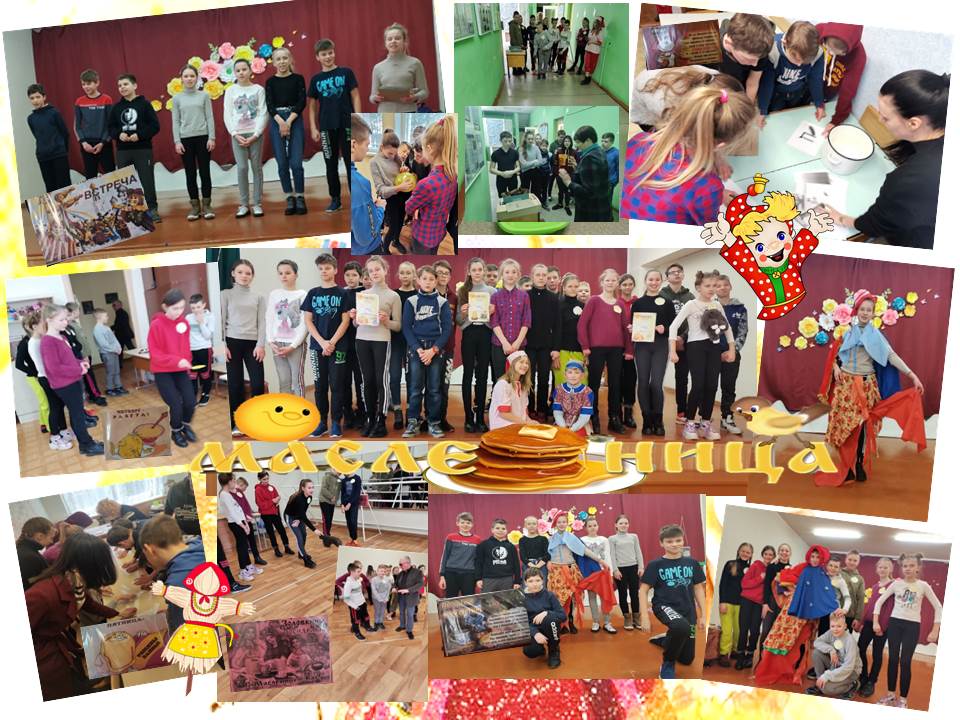 